1. วัตถุประสงค์แม้ทุกหลักสูตรที่สถาบันการศึกษาเปิดให้บริการต้องผ่านการรับทราบจากสำนักงานคณะกรรมการอุดมศึกษา  และมีการปรับปรุงทุก 5  ปี  แต่ผู้รับผิดชอบหลักสูตรต้องมีการออกแบบหลักสูตร  ควบคุมกำกับการจัดทำรายวิชาต่างๆ  ให้มีเนื้อหาที่ทันสมัย  ก้าวทันความก้าวหน้าทางวิทยาการที่เปลี่ยนแปลงตลอดเวลา  มีการบริหารจัดการการเปิดรายวิชาต่างๆ  ทั้งวิชาบังคับและวิชาเลือกที่เน้นนักศึกษาเป็นสำคัญ  โดยสนองความต้องการของนักศึกษา และตลาดแรงงาน สำหรับหลักสูตรระดับบัณฑิตศึกษาต้องเน้นการพัฒนาทักษะด้านการวิจัยและการเรียนรู้ด้วยตนเอง2. ขอบเขต3. คำนิยามศัพท์	ผู้มีส่วนได้ส่วนเสีย  หมายถึง กลุ่มคนต่างๆ ที่ได้รับผลกระทบ หรืออาจได้รับผลกระทบจากการดำเนินการและความสำเร็จของหลักสูตร เช่น นักศึกษา ผู้ปฏิบัติงาน คู่ความร่วมมือ คณะกรรมการกำกับดูแลสถาบันในด้านต่างๆ ศิษย์เก่า ผู้ใช้บัณฑิต สถาบันการศึกษาอื่นๆ ชุมชนวิชาการหรือวิชาชีพ		ผู้เชี่ยวชาญด้านวิชาชีพ    หมายถึง  ผู้ชำนาญในสาขาวิชาชีพในด้านประสบการณ์การทำงานหรือ ด้านวิชาการในสาขาวิชาชีพที่เกี่ยวข้อง	ความพึงพอใจ   หมายถึง ความรู้สึกที่ดี ความพึงพอใจของผู้ประกอบการหรือผู้ใช้บัณฑิตต่อนักศึกษา/ ศิษย์เก่าของมหาวิทยาลัยฯ ทางด้านความรู้ความสามารถทางวิชาการ ความสามารถพื้นฐานที่ส่งผลต่อการทำงานด้านคุณธรรมจริยธรรมและจรรณยาบรรณในวิชาชีพ  ทั้งนี้เพื่อให้มหาวิทยาลัยฯ ได้ตระหนักถึงคุณภาพในการผลิตนักศึกษา/ศิษย์เก่าและพัฒนาปรับปรุงให้มีคุณภาพตรงตามคุณลักษณะของบัณฑิตที่พึงประสงค์และความต้องการของผู้ประกอบการหรือผู้ใช้บัณฑิต	การประเมินหลักสูตร   หมายถึง การประเมินคุณค่า ความทันสมัยและความสอดคล้องกับความต้องการของตลาดงานของหลักสูตรแต่ละสาขาวิชา โดยอาศัยการรวบรวม วิเคราะห์และสรุปผลการสำรวจความเห็นของผู้ทรงคุณวุฒิ อาจารย์ บัณฑิต และผู้ว่าจ้างบัณฑิตในสาขาวิชานั้นๆ การประเมินหลักสูตรควรมีการดำเนินการเป็นประจำอย่างน้อยหนึ่งครั้งในรอบ 5 ปี และอาจมีการเสนอปรับปรุงหลักสูตรในกรณีจำเป็น4.  Flow chart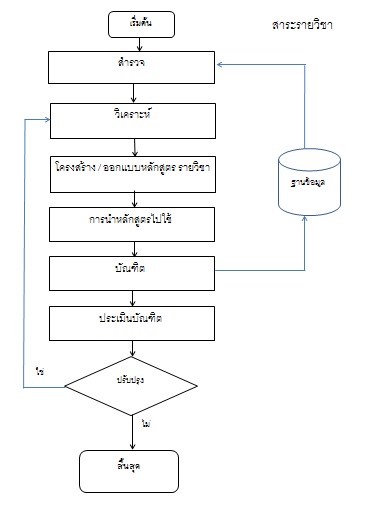 ขั้นตอนการปฏิบัติงาน5.1  สาระของรายวิชาในหลักสูตร	 ขั้นตอนการปฏิบัติงาน6. เอกสารแนบ		 สาระของรายวิชาในหลักสูตร1.  										2.  										 7. เอกสารจัดเก็บกระบวนการคำอธิบายคำอธิบายเอกสารที่เกี่ยวข้องกระบวนการระดับปริญญาตรีระดับปริญญาโทเอกสารที่เกี่ยวข้องสำรวจความต้องการของผู้มีส่วนได้ส่วนเสีย เช่น สำรวจอาชีพ / ความต้องการผู้ใช้บัณฑิต / ผู้ต้องการศึกษา /ศิษย์เก่า / ศิษย์ปัจจุบัน/ สมรรถนะพื้นฐาน องค์กรวิชาชีพ / ประกันคุณภาพ /  อัตลักษณ์ / หลักสูตรที่เปิดสอนในมหาวิทยาลัยอื่นสำรวจความต้องการของผู้มีส่วนได้ส่วนเสีย เช่น สำรวจอาชีพ / ความต้องการผู้ใช้บัณฑิต / ผู้ต้องการศึกษา /ศิษย์เก่า / ศิษย์ปัจจุบัน/ สมรรถนะพื้นฐาน องค์กรวิชาชีพ / ประกันคุณภาพ /  อัตลักษณ์ / หลักสูตรที่เปิดสอนในมหาวิทยาลัยอื่นเอกสารสำรวจของผู้มีส่วนได้ส่วนเสียนำข้อมูลที่ได้จาการสำรวจมาทำการวิเคราะห์ข้อมูล เพื่อให้ได้หลักสูตรที่สอดคล้องกับความต้องการ โดยการมีส่วนร่วมของผู้ทรงคุณวุฒิและผู้เชี่ยวชาญด้านวิชาชีพจากภายนอกนำข้อมูลที่ได้จาการสำรวจมาทำการวิเคราะห์ข้อมูล เพื่อให้ได้หลักสูตรที่สอดคล้องกับความต้องการ โดยการมีส่วนร่วมของผู้ทรงคุณวุฒิและผู้เชี่ยวชาญด้านวิชาชีพจากภายนอกเอกสารข้อมูลจากผู้ทรงคุณวุฒิภายในและภายนอกดำเนินการ ยกร่าง วิพากษ์หลักสูตร ตามระเบียบของมหาวิทยาลัยและข้อกำหนดของหน่วยงานดำเนินการ ยกร่าง วิพากษ์หลักสูตร ตามระเบียบของมหาวิทยาลัยและข้อกำหนดของหน่วยงานเอกสารระเบียบ ประกาศ ข้อบังคับ ของมหาวิทยาลัย1. กลุ่มศึกษาทั่วไป2. กลุ่มวิชาชีพ3. กลุ่มวิชาเลือกเสรี-กระบวนการคำอธิบายคำอธิบายเอกสารที่เกี่ยวข้องกระบวนการระดับปริญญาตรีระดับปริญญาโทเอกสารที่เกี่ยวข้อง4. คำอธิบายรายวิชามีเนื้อหาที่เหมาะสมกับรายวิชา จำนวนหน่วยกิตและมีเนื้อหาที่ครอบคลุม กว้างขวางครบถ้วน ในสิ่งที่ควรเรียน มีความลึกในวิชาชีพหรือวิชาที่เป็นจุดเน้น มีความต่อเนื่องเชื่อมโยง สัมพันธ์กันระหว่างวิชา และมีการสังเคราะห์การเรียนรู้-มคอ.2 , มคอ 35. เนื้อหาที่กำหนดรายวิชาไม่มีความซับซ้อน กลุ่มรายวิชามีความต่อเนื่องสัมพันธ์กัน เหมาะสมกับระดับการศึกษาของหลักสูตร-มคอ.2 , มคอ 36. ผลลัพธ์การเรียนรู้ของผู้เรียนตรงกับผลลัพธ์ที่กำหนดในรายวิชาและหลักสูตร-มคอ 5 , มคอ 67. การจัดการเรียนการสอน ครอบคลุมสาระเนื้อหาที่กำหนดในคำอธิบายรายวิชาครบถ้วน-มคอ 7การจัดการเรียนการสอนให้เป็นไปตามกรอบมาตรฐานคุณวุฒิระดับอุดมศึกษา  (TQF)เอกสารตามกรอบมาตรฐานคุณวุฒิระดับอุดมศึกษา  (TQF)กระบวนการคำอธิบายคำอธิบายเอกสารที่เกี่ยวข้องกระบวนการระดับปริญญาตรีระดับปริญญาโทเอกสารที่เกี่ยวข้อง1. มีวินัย ซื่อสัตย์ เสียสละ จิตสาธารณะ และภักดีต่อองค์กร1. มีความคิดวิเคราะห์อย่างเป็นระบบเอกสารประกาศของมหาวิทยาลัยเทคโนโลยีราชมงคลศรีวิชัย เรื่อง คุณลักษณะบัณฑิตที่พึงประสงค์ มทร.ศรีวิชัย2. เป็นนักปฏิบัติ ใฝ่รู้ สู้งาน2.มีทักษะการนำเสนอทางวิชาการเอกสารประกาศของมหาวิทยาลัยเทคโนโลยีราชมงคลศรีวิชัย เรื่อง คุณลักษณะบัณฑิตที่พึงประสงค์ มทร.ศรีวิชัย3. คิดเป็น ทำเป็น ใช้เป็น3. มีความคิดริเริ่มสร้างสรรค์เอกสารประกาศของมหาวิทยาลัยเทคโนโลยีราชมงคลศรีวิชัย เรื่อง คุณลักษณะบัณฑิตที่พึงประสงค์ มทร.ศรีวิชัย4. มีทักษะการวิเคราะห์เชิงตัวเลข4. เป็นนักวิจัยหรือสร้างนวัตกรรมเอกสารประกาศของมหาวิทยาลัยเทคโนโลยีราชมงคลศรีวิชัย เรื่อง คุณลักษณะบัณฑิตที่พึงประสงค์ มทร.ศรีวิชัย5. เชี่ยวชาญเทคโนโลยี มีทักษะการสื่อสารระดับสากล5. มีพื้นฐานในวิชาชีพชั้นสูงเอกสารประกาศของมหาวิทยาลัยเทคโนโลยีราชมงคลศรีวิชัย เรื่อง คุณลักษณะบัณฑิตที่พึงประสงค์ มทร.ศรีวิชัย6. รับผิดชอบต่อตนเองและสังคม6. มีจรรยาบรรณของนักวิจัยและวิชาชีพเอกสารประกาศของมหาวิทยาลัยเทคโนโลยีราชมงคลศรีวิชัย เรื่อง คุณลักษณะบัณฑิตที่พึงประสงค์ มทร.ศรีวิชัย7. สามารถทำงานเป็นทีมได้ ทั้งในบทบาทของผู้นำและผู้ตามเอกสารประกาศของมหาวิทยาลัยเทคโนโลยีราชมงคลศรีวิชัย เรื่อง คุณลักษณะบัณฑิตที่พึงประสงค์ มทร.ศรีวิชัยเพื่อให้ผู้ประกอบการ/นายจ้าง ได้ประเมินคุณลักษณะของบัณฑิตตามอัตลักษณ์ของมหาวิทยาลัยฯเพื่อให้ผู้ประกอบการ/นายจ้าง ได้ประเมินคุณลักษณะของบัณฑิตตามอัตลักษณ์ของมหาวิทยาลัยฯเอกสารสรุปผลแบบประเมินความคิดเห็นของผู้ใช้บัณฑิตเพื่อให้ได้ข้อมูลการมีงานทำของบัณฑิต นำมาพัฒนาปรับปรุง หลักสูตรให้สอดคล้องกับความต้องการของตลาดแรงงานเพื่อให้ได้ข้อมูลการมีงานทำของบัณฑิต นำมาพัฒนาปรับปรุง หลักสูตรให้สอดคล้องกับความต้องการของตลาดแรงงานเอกสารสรุปผลรายงานภาวะการมีงานทำของบัณฑิตมีการเผยแพร่งานวิจัยที่มีคุณภาพชื่อเอกสารรหัสเอกสารผู้เก็บเอกสารระยะเวลาที่เก็บ